БОЙОРОК                                                                           РАСПОРЯЖЕНИЕ         «04»апрель 2014 й                      №  11р                        «04»  апреля 2014 г  В целях улучшения санитарно-экологической обстановки на территории сельского поселения Старотумбагушевский сельсовет муниципального района Шаранский район Республики Башкортостан:1. Провести в период с 28 апреля по 28 мая 2014 года месячник по благоустройству.2. Рекомендовать  руководителям КФХ и учреждений обеспечить проведение экологических субботников по очистке, благоустройству и озеленению дворов, улиц, дорог,  садов, территорий, закрепленных за КФХ и учреждениями.3.   Провести субботник по благоустройству кладбищ. 4. При проведении экологических субботников обеспечить строгое соблюдение требований пожарной безопасности.Глава сельского поселения                                                   И.Х. Бадамшин                        БАШҚОРТОСТАН РЕСПУБЛИКАҺЫ                      ШАРАН РАЙОНЫ МУНИЦИПАЛЬ РАЙОНЫ                           ИСКЕ ТОМБАҒОШ АУЫЛ СОВЕТЫ                        АУЫЛ БИЛӘМӘҺЕ ХАКИМИӘТЕ           Иске Томбағош ауылы, тел.(34769) 2-47-19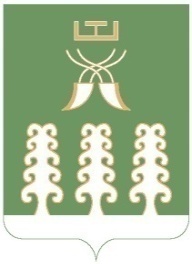                     РЕСПУБЛИКА БАШКОРТОСТАН        МУНИЦИПАЛЬНЫЙ РАЙОН ШАРАНСКИЙ РАЙОН          АДМИНИСТРАЦИЯ  СЕЛЬСКОГО ПОСЕЛЕНИЯ              СТАРОТУМБАГУШЕВСКИЙ СЕЛЬСОВЕТ с. Старотумбагушево, тел.(34769) 2-47-19